COMPLETA LES FRASES AMB EL VERB CORRESPONENTESCOLTA- BALLA- PENSA-EXPLICA-MIRA-PINTEN-VAN-PINTA-JUGA-FANJoc:	http://llapiscolor.wikispaces.com/file/view/copiafitxes.swf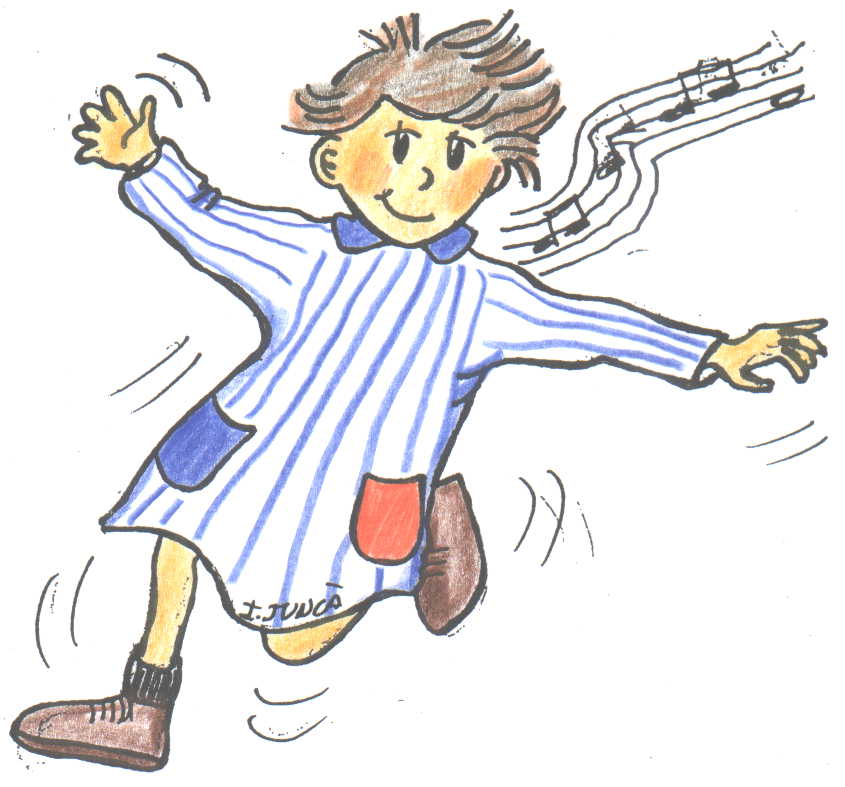 EL NEN ................EL NEN ................EL NEN ................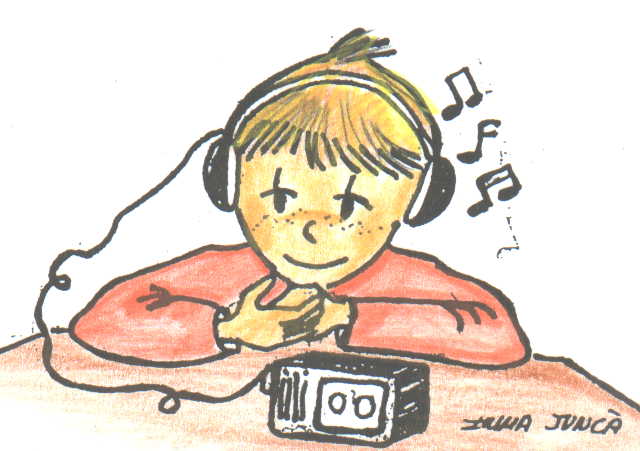 EL NEN ................... MÚSICAEL NEN ................... MÚSICAEL NEN ................... MÚSICA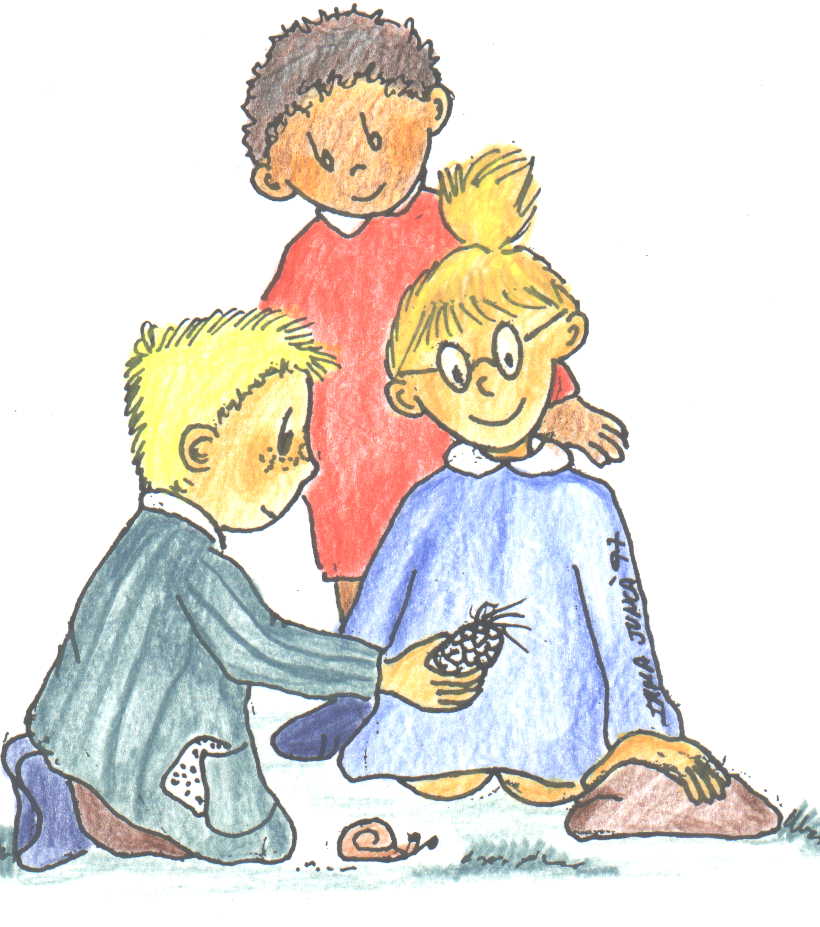 ELS NENS I LA NENA ............. UNA PINYAELS NENS I LA NENA ............. UNA PINYAELS NENS I LA NENA ............. UNA PINYA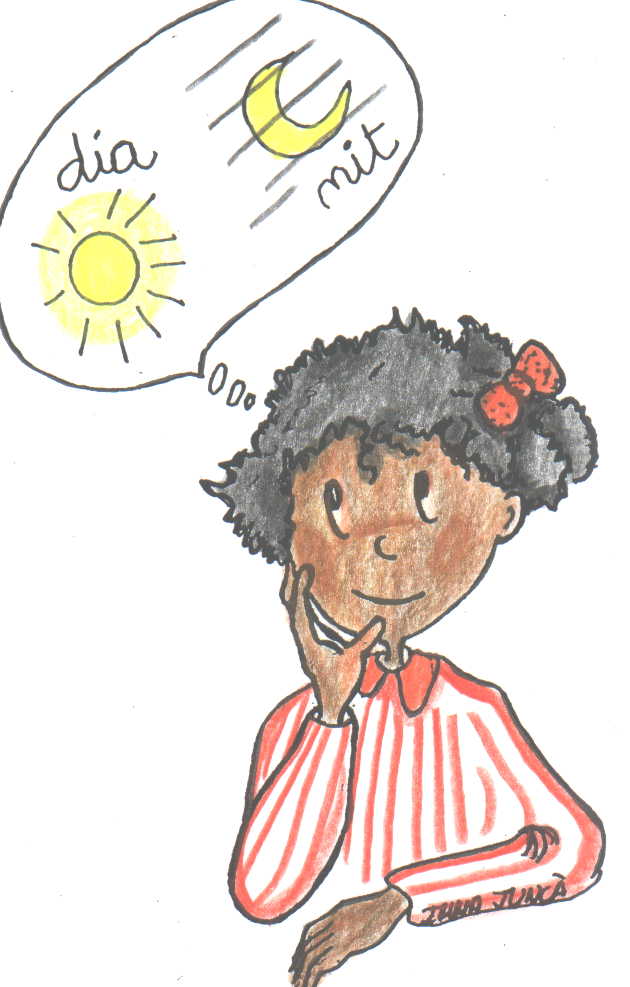 LA  NENA  ........... AMB EL DIA I LA NITLA  NENA  ........... AMB EL DIA I LA NITLA  NENA  ........... AMB EL DIA I LA NIT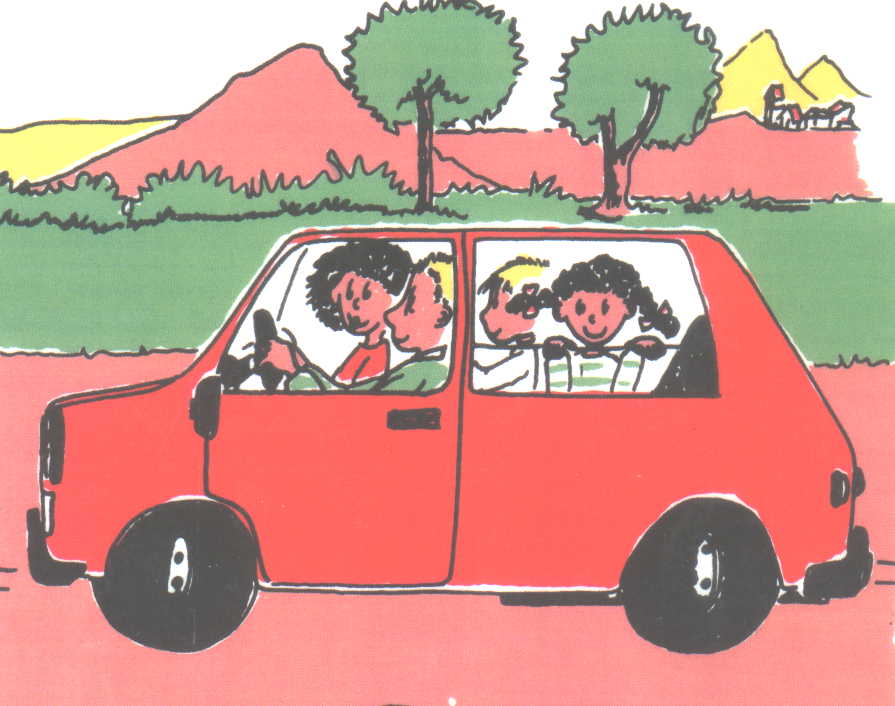 LA NENA .......PER LA FINESTRALA NENA .......PER LA FINESTRA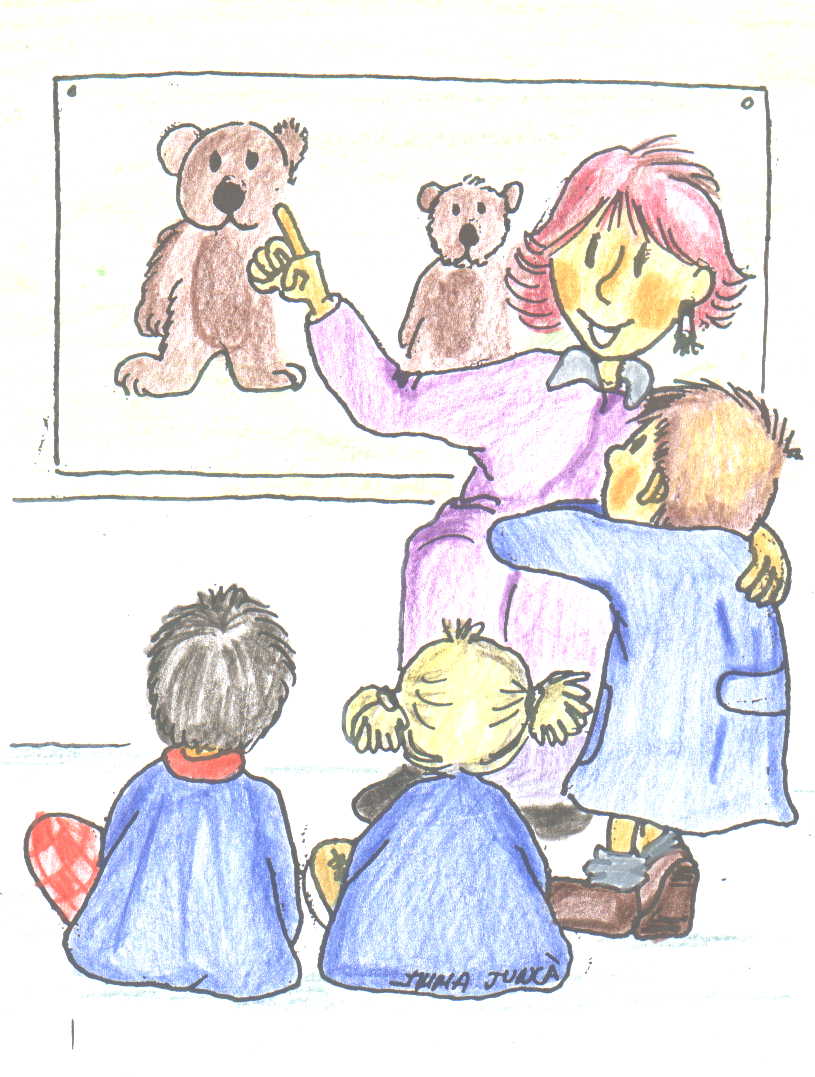 LA  MESTRA  .........  UN  CONTELA  MESTRA  .........  UN  CONTE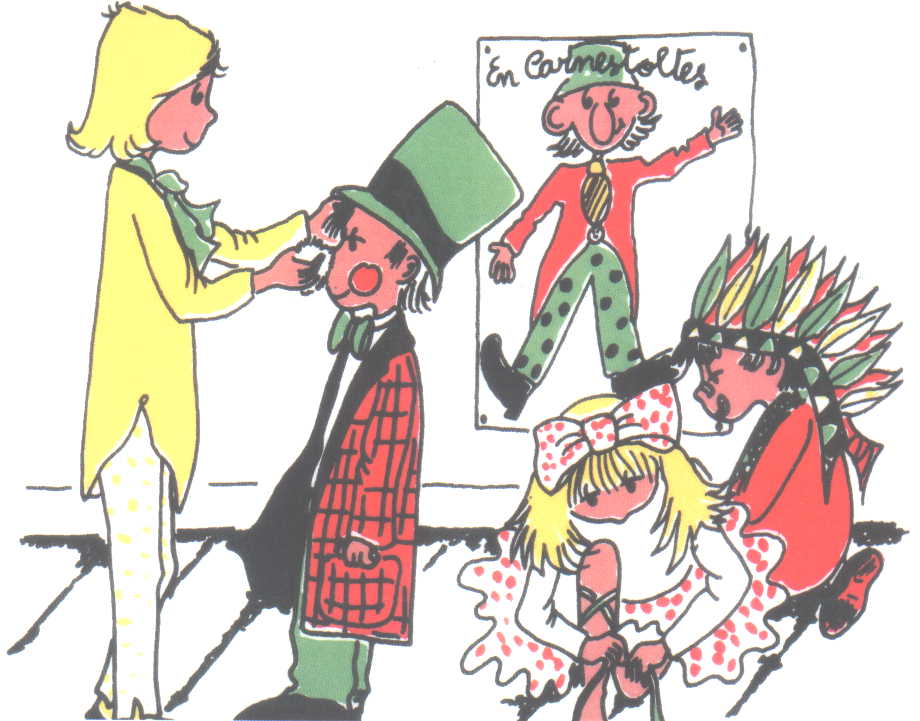 LA  MESTRA ......... EL NAS DEL NENLA  MESTRA ......... EL NAS DEL NEN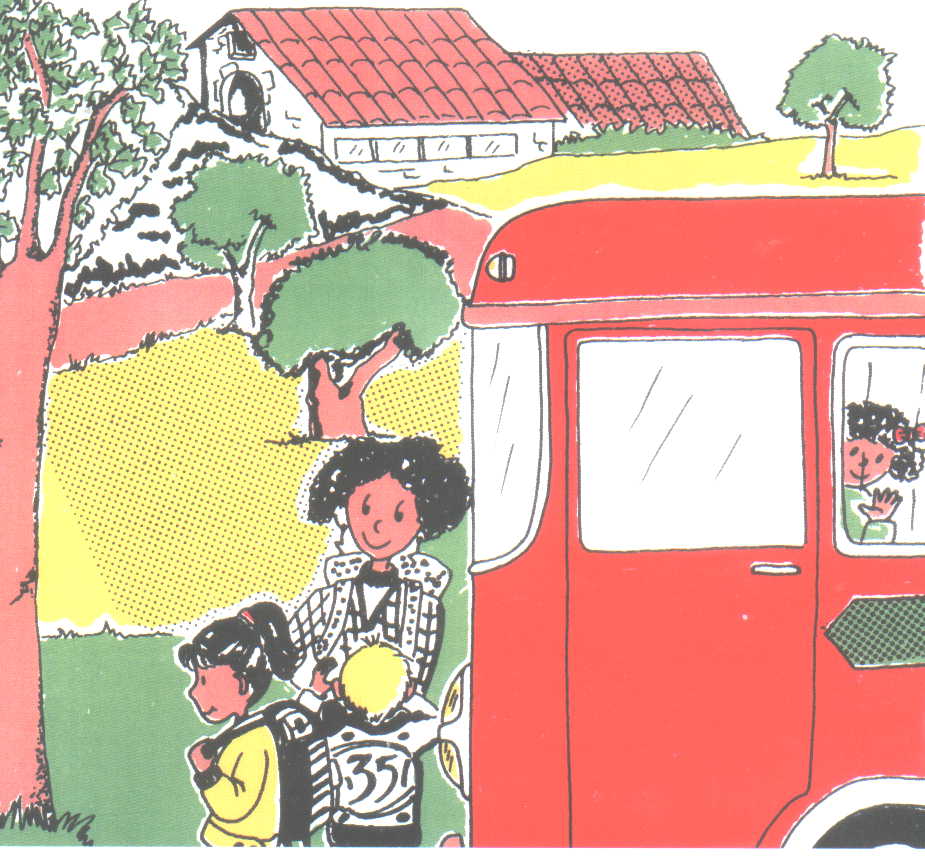 ELS  NENS ........ D’EXCURSIÓ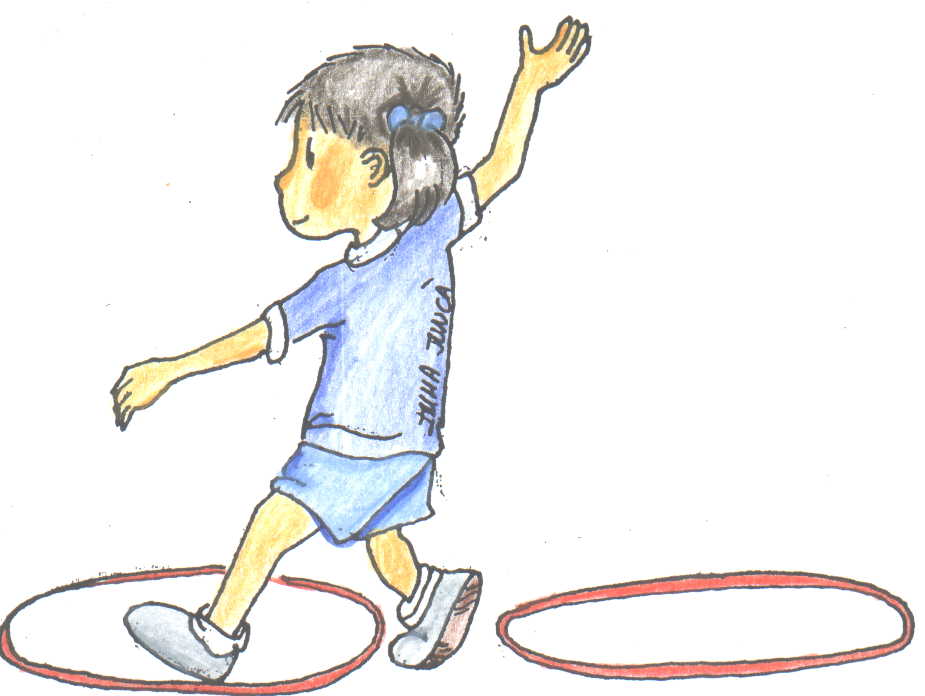 LA   NENA  ............ AMB  ELS CERCLES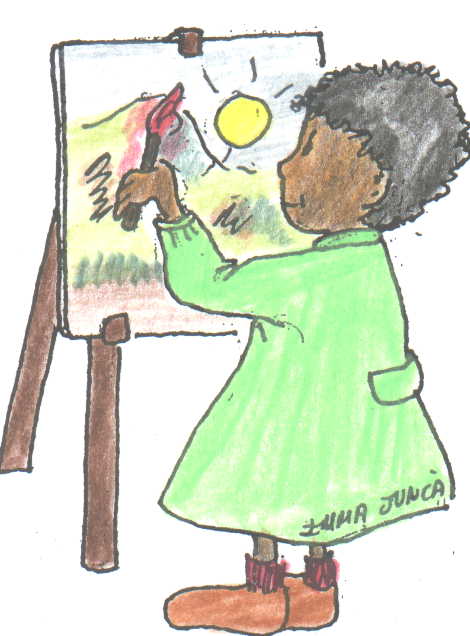 EL NEN .......... UN DIBUIX